Europe 1914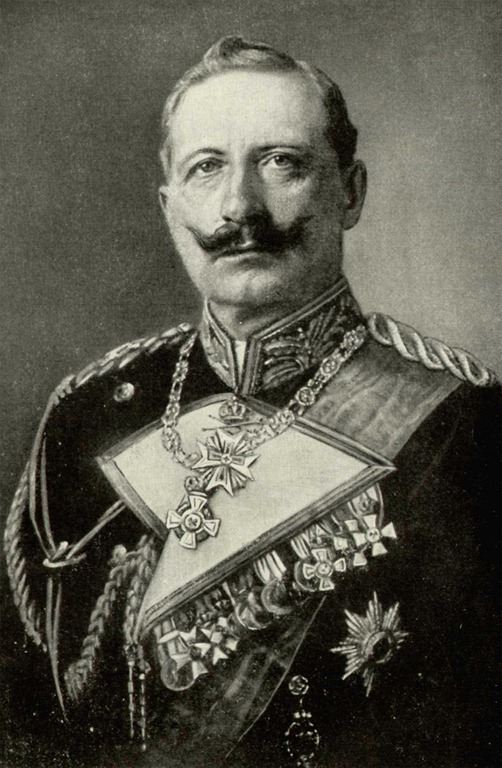 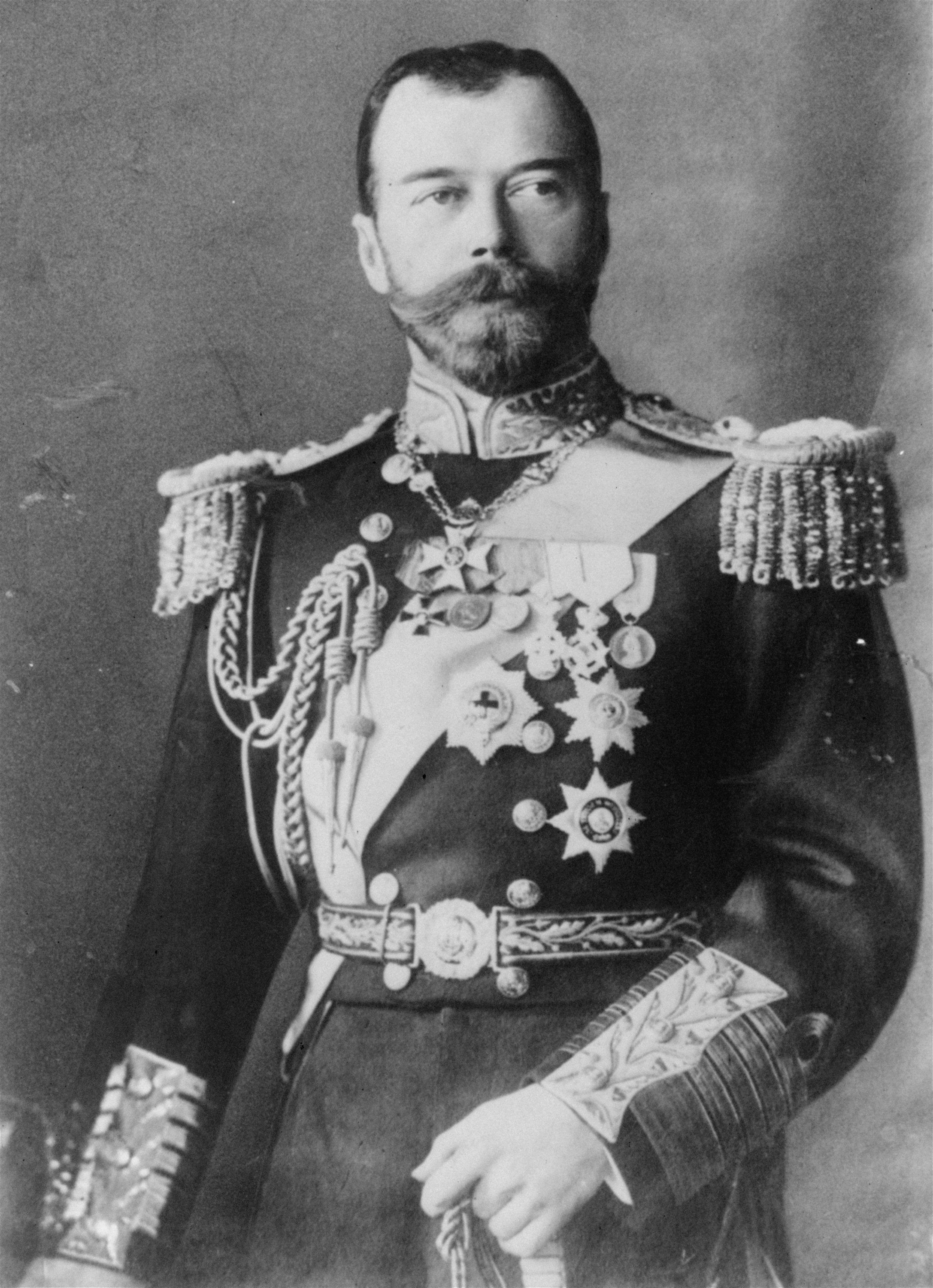 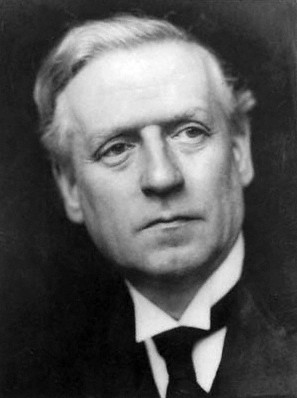 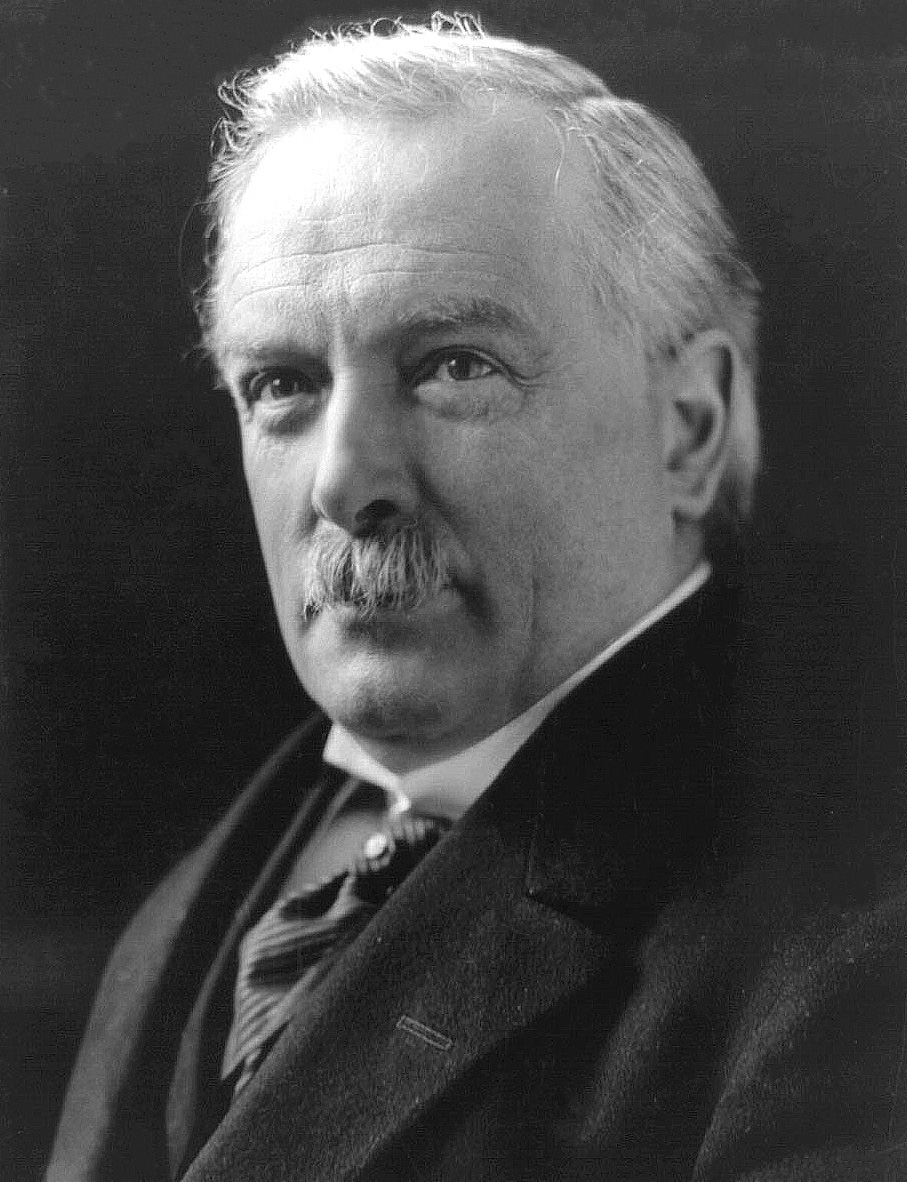 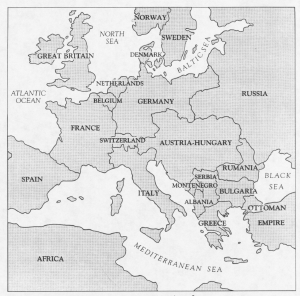 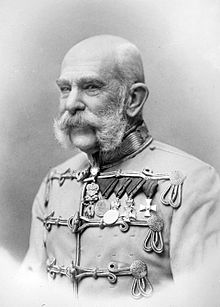 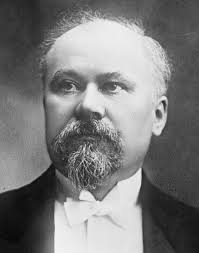 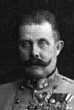 Triple AllianceTriple Entente